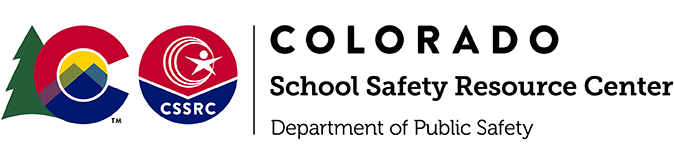 The Colorado School Safety Resource Center’s (CSSRC)Youth Advisory Group Call for ApplicantsThe Colorado School Safety Resource Center (CSSRC/Center) is housed within the Colorado Department of Public Safety and was created in 2008 by the Colorado legislature. The Center provides school safety support to all Colorado schools pre-k through 12th grade and higher education. CSSRC offers free resources and training related to safe learning and positive school climates. Please visit our website for more information about us and our current resources for safe and positive schools:  www.Colorado.gov/CSSRCCouncil Name:  Youth Engaged for School Safety – YES2Mission:  The YES2 provides feedback and recommendations to the Colorado School Safety Resource Center Advisory Board, Director and other partner agencies, about issues related to school safety and positive school climates.Who is eligible to serve on the YES2?  Any youth entering in the 9th through 12th grades for the 2020-2021 school year is eligible to serve.The YES2 is interested in students with:Passion and energy for contributing to safe and positive school environments for all studentsLeadership potential and developed/developing peer social skills in order to convey the Council’s recommendations and feedbackConsideration of other’s input and the ability to respect differing perspectivesAvailability to attend scheduled meetings coordinated by the CSSRCAbility to work collaboratively with adults and peersAbility to make and keep commitments to follow through on projects and assignmentsAbility to adhere to expectations and guidelines, including school behavior.Key Responsibilities for YES2 Members:Commit to one year of time to attend regularly scheduled meetings Able to attend three (3) meetings per year; in-person meetings will be approximately three (3) hours long and held on Mondays, from 1:00 PM – 4:00 PM. These meetings may be attended in person or through other technology options, including phone links.Able to attend a team-building and orientation training on June 26th, 2020.Able to learn about youth safety and positive environment needs and assets in school districts throughout ColoradoAble to offer suggestions and make collective recommendationsHelp support and promote school safety and positive environments to youth and adultsWork under the direction of the YES2 facilitator and CSSRC Director or designeeProvide input and unique perspective to the work of the CSSRCPromote awareness within their school district and community of the CSSRCHelp in the recruitment and retention of other YES2 membersStipend:  Consultation fee of $10 per hour for YES2 meeting attendance and reimbursement for mileage as appropriate and authorized.Training:  The YES2 will offer a team-building training and school safety overview for all selected members.  This training will be held in the Denver metro area in June.  Travel reimbursement, meals and lodging (for those outside the metro Denver area) will be covered for YES2 members.  Members will need to have support of a parent or guardian, who must accompany them if traveling from outside the Denver metro area and staying in a hotel. Details will be sent to all selected youth.Application Process:  Youth are required to submit the following:1 – A Youth Engaged for School Safety - YES² Advisory Group Application2 – Parent/Guardian Permission to Apply Letter – signed and dated.3 – Two Confidential Reference Forms completed by a teacher, coach or community leader who knows you well and is not related to you.Applications and all other necessary paperwork can be obtained from the Colorado School Safety Resource Center (CSSRC) website and returned to:  Dustin Hunter, School Outreach Consultant Colorado School Safety Resource Center700 Kipling Street, Suite 1000 Lakewood, CO 80215Or by email to dustin.hunter@state.co.us  The Application Deadline is Friday, May 15, 2020.Appointment Process:  There are approximately six (6) positions available for YES2.  The CSSRC will review applications, conduct interviews, and make official appointments to the YES2 by Friday, June 5, 2020. All appointments are final and are within the discretion of the Director of the CSSRC.   All are encouraged to apply. The CSSRC honors and respects diversity and does not discriminate based upon age, gender, disability, race, ethnicity, religion, or sexual orientation.  If appointed, you will have the option to submit a letter of intent for the next school year.  Questions?  If you have any questions about YES2 or the appointment process, please contact the Center at (303) 239-4435 or by email at dustin.hunter@state.co.us. 